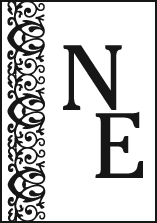 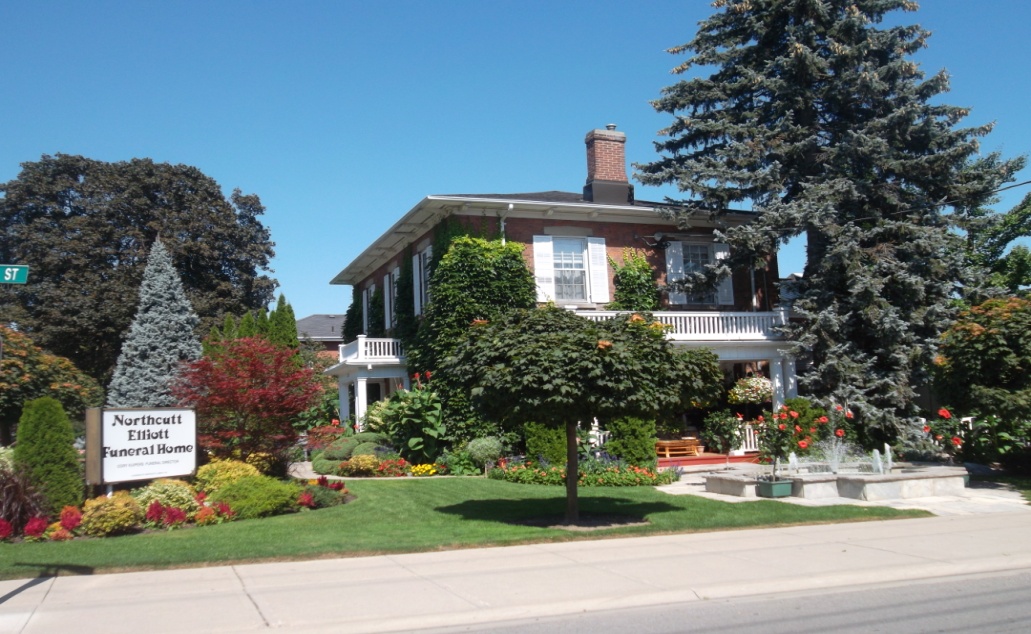 Northcutt Elliott Funeral Home Limited53 Division Street NorthBowmanville, OntarioL1C 2Z8www.northcuttelliott.cominfo@northcuttelliott.comt. 905-623-5668f. 905-623-3848Price List for Services and CasketsEffective October 15, 2023Cory Kuipers, Managing Funeral DirectorPerson In Charge of Day-to-Day OperationsUnless otherwise identified, all applicable taxes will be added to the prices indicated.PROFESSIONAL & STAFF SERVICES*Basic Professional Fees	Professional consultation with licensed personnel, including, but not limited to, expert advice on options to meet your needs.  A Basic Consultation fee is payable whenever we provide services to you.  It includes the maintenance of permanent records, accounting, legal and advertising fees………$400 - $700*Co-ordinating activities, rites and rituals  Facilitation of all rites and ceremonies, before, during and after they have been provided. This includes services and supplies provided by us, as well as those provided by third party suppliers, such as arrangement of flowers, delivering death notices around town, arrangement of support, maintenance and cleaning staff.  Also, coordinating with staff and agents at hospital, nursing home, cemetery or crematorium and making the appropriate provisions for final disposition.  As well as 24- Hour Licensed funeral director availability and telephone monitoring.……........................................................$200 - $785*Documentation Completion and filing of all documents necessary to carry out the services and supplies requested, including, but not limited to, death registration, burial permit, coroner’s certificate for cremation, assisting with CPP Death Benefit, Survivor and Children’s Benefit applications & Provision of Executor’s Checklist.  As part of this service we will provide you with 12 Proof of Death Certificates; such certificates are usually accepted for most estate settlement purposes, but sometimes a provincial Death Certificate will be necessary and is available from the Office of the Registrar General via Service Ontario website (for a fee)……………………………………………….……….……..…………………………...$275*Basic Transfer of RemainsTransportation of the remains from place of death to the funeral home, for distance not exceeding 25 km. Travel into Toronto hospitals is an additional $125 (flat rate). Transportation beyond 25 km will be charged $2.00 per km, one way. (An additional fee of $65 may be charged when 2 or 3 staff are required on transfer, i.e. Residence, nursing home, etc.…………….……….……………………………………...$365*Basic preparations of remains (requires Facilities for preparation/embalming/shelter)The preparation of the body for placement into the casket, this includes exterior disinfection, dressing (when clothes are provided) and the setting of facial features for identification or viewing without embalming……………………………………………………………..…………………………………….$185*Embalming of Remains (This charge is in addition to basic preparation of remains)			Embalming is the process of replacing blood and bodily fluids with chemical preservatives.  It is a process of sanitation, restoration and temporary preservation.  Embalming is not legally required, but may be recommended to preserve the body between time of death and the visitation or disposition of the deceased.  Our professional funeral directors will make a recommendation based on the condition of the body and expected service needs. This charge includes fluids, sundries, supplies, specialized equipment, safety equipment and a sanitary facility in compliance with the Health Department and Government Standards and Hazardous waste disposal. If remains are to be kept at the Funeral Home longer than 24 hours, it is our policy to embalm with permission from the family..………………………………………………....$465*Staff services for visitation									Staff to coordinate and oversee the visitation (informal gathering) at our premises for a period up to 4 hours………………………………………………………………………………………………………....$500 *Staff services for ceremony	(Onsite or Offsite)						Staff to coordinate and oversee the ceremony or memorial service ………………….….….…..$450 - $545FACILITY CHARGES*Basic Facilities											Use of our general and common areas, including parking lot, public washrooms, cloakrooms, heating, lighting, maintenance, insurance.  This charge applies whenever we provide services to you……....…..$250*Facilities for preparation/embalming/shelter						Facilities used to prepare, embalm and/or shelter the body; this charge applies whenever the body is in our facility for any purpose……..…………………………………………………..……………………....$180*Facilities for visitation & Set-up (requires Funeral Home Staff to be present for visitation)	Designated facilities used for visitation for up to 4 hours, charged on all Traditional Services, on our Premises or held off-site. We provide furnished home-like rooms to create a comfortable atmosphere for receiving family and friends……………………………………………………..……………..…………....$305 *Facilities for ceremony (requires Funeral Home Staff to be present for ceremony)       		Designated facilities at our Funeral Home used for the ceremony or memorial service. This may include any or all of the following: lectern, organ, piano, sound equipment and flower/donation displays……………………………………………………………………………………………………….$350 **If services are held off site, this charge covers the cost of providing, set-up and removal of all equipment required at the venue of the family’s choosing** Some churches have specific charges for the use of their staff and/or facilities (ex. Caretaker, Organist). These charges will be discussed with the family and added accordingly to the account.VEHICLES Funeral CoachA specialized vehicle used to transport the casket or container from the funeral home to the cemetery/vault/ crematorium, for transportation to a church or another location for a funeral ceremony includes up to 3 hours of use on the day of service ……………………………………………..…$150 - $480(additional charges for mileage may apply, and will be discussed with the family upon arrangements)Clergy/Lead/Utility Car Vehicle is used to pick up a minister (when required), lead all funerals, staff delivery to vault/cemetery for complete funeral services, to secure and register all documents, deliver notices, floral delivery when requested and any errands related to the funeral.  It is used on every funeral, whether at church or the Chapel………………………………………………………………………………………………………..$180Out of town transportation is based on $2.25/km, one way only.Other Available Services and EquipmentEquipment for visitation at a remote location						Delivery, set up and use of equipment necessary for visitation or ceremony at a location other than the funeral establishment.  This does not include staff to be present, if staff is requested an additional charge will apply..………………………………………………………………………………………….………..$170Additional Staff Services for visitation							Staff to coordinate and oversee the visitation (informal gathering) for a period which exceeds the basic period selected…..……………………………………………………………………………………….$120/hr.Additional Visitation Facilities								This fee is for the use of the room where the visitation (informal gathering) is to be held…….........$65/hr.Refrigeration/Custodial CareMay be charged if the deceased has to be sheltered for a period of more than 24 hours, the cost is per day and may include use of a refrigerated holding facility……………………………………………………..$50Reception Facilities (subject to room availability)Accommodating a maximum of 75 people.  Use of our room, with tables for serving and chairs........$350Catering/dishes/servers/linens are not included, but will be discussed with families during arrangements.*Northcutt Elliott Funeral Home requires that a professional, licensed caterer must be involved will all receptions* As per Dine Safe RegulationsLimousine Service										 When requested by family, includes up to 3 hours of use on the day of service……....……….from   $395Additional fees for extra time & mileage may apply.  This charge is based on our cost for service.Refundable Deposit for Cremated Remains						When human remains are to be cremated, a refundable deposit may be required to be paid.  If the cremated remains are not claimed within one year of the cremation, the deposit may be used to inter the cremated remains in common ground.  If the cremated remains are claimed before they are interred, the deposit will be refunded……………………………………………………………………………..…….$350Removal of Pacemaker										The removal of a pacemaker or implant will be carried out by a licensed professional.  Required when a family chooses cremation and the deceased has such an implant……………………………...…………..$25Professional Restorative Procedures							In some circumstances, additional restorative efforts beyond those captured in the standard embalming procedure are required to enhance the appearance of the deceased.  In such cases, the funeral director will discuss the available options and their cost…………………………………………...………………. $100/hr.Visual Equipment											LCD Television and DVD player are available to display memorial video……..……………………….$50Memorial DVD PresentationOur staff can create a Memorial DVD Presentation with pictures provided from the family (max of 50 picture),with audio if requested……………...………………………...…………………………...………$250Family will be provided with 1 copy of the DVDEach additional picture (over the allotted 50) will be charged $1/ per photoAdditional copies of DVD at $10 eachShip Out ServicesIf remains are being shipped to another location, we will arrange for transport and all necessary paperwork.  Cost for these services will be discussed upon requestHairdressing											When necessary, a professional hairdresser is obtained to complete a specific hairstyle.  It is necessary for the family to provide the Funeral Home with a picture of the deceased so this may be possible.………$40Attendance at Graveside Service								When a family selects a Direct Disposition and then requires a Funeral Director to be present at a graveside service, or if the burial is to be held on a date, other than the Funeral Day.  This charge includes staff, and vehicle………………………………………………………………………………...…………...$250Additional mileage charges will apply if cemetery is outside a 25 km radius.Orders of ServiceOrders of Service can be printed for Service Day, cost will depend on quantity required and content.  This will be discussed with the family prior to completion.Livestream ServicesProfessional production quality, livestream service.  YouTube link, no need for login or subscription.Multi camera angles, with a recording provided following the service……………starting at $250CASKET SELECTIONName & Manufacturer 		         Description	                        Interior Dimensions          Price                                                                                                                        (inches)The Following Ceremonial Casket is used as a Rental Unit  The casket has been used before and may be used again.Homestead Maple Rental CasketNorthern Casket (#707)		    Standard Adult Size, solid maple construction with ivory crepe interior.1 day of use $9502 days of use $1250Interior Dimensions (inches)	   75 L x 21 – 24 W x 16 H				*Includes use of casket and Cremation Insert/Container*Specialty CasketsCaskets are available in many different sizes, ranging from infant to over size.  If a casket is necessary that is a special order, our Funeral Director will discuss the options and different costs with the family at the time of ordering.Selection of Outer Burial Containers, Vaults, Urn Vaults or Grave Liners**Vault companies have additional fees for Saturday, Sunday and Holiday Delivery, charged as applicable**URN SELECTIONS(We have a wide and ever-changing supply of urns)Niche Friendly UrnsName & Manufacturer		Description	            Dimensions (inches)	          PriceNot Niche Friendly Urns (Based on a Double Niche)Name & Manufacturer		Description			Dimensions			PriceThe Following Urns are available for rent.  The urns have been used before and may be used again.Name & Manufacturer		Description			Dimensions			PriceOur Funeral Home is pleased to offer a complimentary plaque to go on any urn with a flat side.  We do have Urn Pendants available at a cost of $65 for those urns that a flat plaque would not work on.There are some urns that are available for engraving or lasering, if this is an interest to you, one of our Funeral Directors will be pleased to advise you further on the costs associated with this.This is only a small sample of available urns.  Our Funeral Director will be pleased to work with you to find the one that is right for your family.Tribute SuppliesStationary Package…………………………………………………………………………………………...$275Includes personalized register book, 2 boxes of matching thank-you cards and memorialnotices (up to 50 cards).Additional cards: with picture $0.50 per card, Without picture $0.35 per card.  Additional Thank You Cards (25 cards per box) $15Also included is a laminated Memorial Card and Leatherette Pouch.DisbursementsDisbursements are items arranged for and possibly paid for on your behalf by us.  You are expected to pay for these items at the time the contract is entered into.  The following are some items that are often identified as disbursements.Coroner’s fee ~ this is a fee charged by the coroner for issuing a certificate that allows cremation to take place.  The fee is set by the Chief Coroner for Ontario and is…………………………………………….$75.Clergy Honorarium ~ this is an amount paid to the clergy for their services.  In some cases, the amount is set by the clergy, in others it is an amount to be determined by you.Newspaper Notices ~ there are charges for death notices placed in the newspaper selected by you.  The cost depends on each specific newspaper, and will be discussed with you at the time.Municipal Death Registration Fee ~ this is a fee charged by the local municipality to register the death.  The fee is set by the Municipality of Clarington and is…………………………………………………...$25.Bereavement Authority of Ontario Consumer Protection Fee(The fee is charged by the Bereavement Authority of Ontario (BAO) in order to provide its services of information on your options in bereavement services and to regulate the profession making sure the law is consistently followed.) . . . . . . . . . . . . . . . . . . . . . . . . . . . . . . . . . . . . . . . . . . . . . . . . . . . $30.Musicians ~ there are charges for musicians to be a part of a service, either organist, pianist, vocalist, pipers, etc.  The charges are often set by the musician and will be discussed with you at the time.**Cemeteries and Crematoriums require that their expenses are paid in full, prior to the service taking place**Payment, Financing and FundingWe are proud to offer various payment, funding and financing options to our families.PAYMENT TERMSPayment in full is due upon signing this Contract unless otherwise noted in Additional Terms. Amounts outstanding after the Contract Date will bear interest at the rate of 2% monthly from the contract Date until paid in full, unless otherwise noted in Additional Terms. There will be a charge of $75.00 for any non-sufficient funds (NSF) cheques returned by the bank. Any costs of collection shall be the responsibility of the Purchaser.If you are pre-paying for services or supplies, pre-authorized chequing is also available.FINANCINGOur payment plans give you the option of making payments over time.  We offer many different payments plans, and can help you find one that will suit your budget.FUNDINGFor your convenience, we offer two funding options when prepaying services or supplies.  When prepaying, you pay for the services and supplies today and the money will be used to pay for the services and supplies when they are delivered at the time of death.Trust: You may pay the money directly to us and we will place it in trust, where it will accrue interest until the contract is fulfilled (when the services and supplies are delivered) or the contract is cancelled.Insurance: You may purchase an insurance contract where the proceeds of the insurance contract will be used to pay for the services and supplies at the time they are delivered or the contract is cancelled.Pre-Arranged Funerals are only guaranteed, if they are paid in fullWhen paid in full to the funeral home within 365 days of the date of this contract, this contract is guaranteed.  At the time of need, the price of the agreed-upon services and supplies will be calculated according to the prices in effect at the time of need, and the actual disbursements, if included in this contract, will be added.  The payment under this contract, plus the interest accrued in accordance with Section 4 of this contract will be applied to the cost of the services, supplies, disbursements and any applicable taxes.  No further payment will be required.  If the payment and accumulated interest are greater than the cost of the services, supplies, disbursements and taxes, the difference will be paid to the estate of the recipient.  Any service not used to require at time of need will be credited to final statement of account.If not paid in full, within the time specified above, the payment(s) made to the Funeral Home constitute a deposit only and this contract cannot be guaranteed.  At the time of need, the price of the agreed upon services and supplies will be calculated according to the prices in effect at the time of need and actual disbursements if included in this contract will be added.  The deposit under this contract plus interest accrued in accordance with Section 4 of this contract will be applied to the cost of the services, supplies, disbursements and taxes, the balance will be payable within 30 days of the date of death.  Interest will be charged on any overdue amount at the rate of 2% per month, totaling 24% per annum, until the date of payment in full.  If the deposit and accumulated interest are greater than the cost of the services, supplies, disbursements and taxes, the difference will be paid to the estate of the recipient.Northcutt Elliott Funeral Home Limited is Proudly Affiliated with the Following Service Providers:Municipality of Clarington40 Temperance Street, Bowmanville STATISTICAL INFORMATION REQUIRED TO PROCESS DOCUMENTATION FOR THE PERSON FOR WHOM ARRANGEMENTS ARE BEING MADEComplete Name:Address & Postal Code:Social Insurance Number: Date and place of birth (city, province or Country):Marital Status & Date of Marriage (Copy of License if available) (if applicable):Spouses name (including maiden name, if applicable):Spouses Date & Place of Birth:Spouses Social Insurance Number:Fathers name and place of birth:Mothers name (including maiden name, if applicable) and place of birth:Occupation and workplace when working:Next of Kin’s name and relationship:Next of Kin’s address:Name of Cemetery (including section and plot), if applicable:Victoriaville Cremation Casket(CRE-099)Standard Adult Size, plywood base with corrugated top & side.  Not suitable for burial.80 L x 23.5 W x 17.5 H$165Plain Grey Cloth CasketNorthern Casket (#40)Standard Adult Size, flat top, white rayon interior75 L x 21 W x 12 H$695Victoriaville Winston(90-452-01)Standard Adult Size, particle board covered with blue embossed cloth rounded top with white interior75 L x 21 W x 16 H$1190Apella Poplar CasketNorthern Casket (#250)Standard Adult Size, Veneer casket with amber satin finish, white interior77 L x 22 W x 14 H$1540Northern Newport Silver(N204)Standard Adult Size, 20 gauge gray metal casket, taffeta interior 75 L x 21 W x 16 H$1895The Delta PineNorthern Casket (#405)Standard Adult Size, Solid pine casket with satin finish, solid wood carriers, crepe interior77.5 L x 24 W x 23.5 H$2295Victoriaville Borealis(WR232-00359)Standard Adult Size, Ash casket with solid swing carriers, fawn satin finish & ivory crepe interior76 L x 23 W x 17 H$2055Rosehall Oak CasketNorthern Casket (#500)Standard Adult Size, polished solid oak casket, octagon shape, pink crepe interior 75 L x 22 W x 16 H$3510Brunswick Oak CasketNorthern Casket (#651)Standard Adult Size, solid oak casket with satin finish, ivory crepe interior78 L x 24 W x 17 H$4190Victoriaville Carson(WR252-00318)Standard Adult Size, solid hardwood casket with high gloss cherry finishLifestories Medallions & Memory Safe Drawer77.5 L x 24 W x 23.5 H$3875The SenatorCrown Caskets(Not suitable for cremation)Standard Adult Size, 18 Gauge Steel Shaded Casket, full gasket sealerUrn body corners with velvet interior79 L x 24 W$4250Northern Churchill Cherry(#954)Standard Adult Size, solid cherry casket with high gloss finish & white velvet interior, antique brass trim & hardware78 L x 23 W x 17 H $7210CemecareConcrete CryptCement Outer Container, not lined or sealed, often used to meet minimum requirements$1150CemecareGuardian Gold VaultConcrete Vault, fully lined with sealing “v” groove$1395CemecareEstate Burial VaultReinforced Concrete Vault, lined in vinyl, fully sealed$1650CemecareTrilogy VaultSealed concrete vault, white and gold cathedral window panels, lined in Marbelite$2450URN VAULTURN VAULTURN VAULTCemecareMillennium Urn VaultConcrete Lined interior, interior dimensions 12x12x12Starting at $575CFS Niche FriendlyRectangular shape, in both grey & black marble11 H x 4 W x 9 D $215Elite NorthbrookNU400WNU400RSolid wood construction, available in Walnut, Oak and Rosewood Finishes7 H x 10 ¼ W x 5 D$245Lee Rose615Pink Brass Urn with Rose Detail8 ½ H x  5 ½ W x 5 D$325Eckels Bronze Book328Solid Bronze Book10 5/16 H x 4 1/8 W x 7 ¼ D $985Elite WinchesterSolid Wood urn.  Available in oak, alder, walnut, dark rosewood or black lacquer finish7 ¾ W x 11 ½ L x 6 H$325Sunli UrnsTraditional Urn Shape Body in Various Mediums, Onyx, Marble & SandstoneAll urns are under 12” H but have varying diameters$310Dodge Indigo Urn941601Alloy Urn with Engraved Detail and Blue Glaze Finish7 D x 9 H$395Eckels Cultured Marble201,202,204,205,213,214Cultured marble urn comes in a variety of finishes, Rose, Ebony, Navy, White, Evergreen & Syrocco9 ¼ W x 6 ¼ D x 6 ½ H$395Gajimoti of Canada99110Brass Urn with Black fleck detail10 ½ H x 5 w$395Gajimoti of Canada99107High gloss Urn with block detail10 H x 5 ½ w$405Batesville CloisonneGreen Cloisonné Urn with Wood Base11 W x 8 Diameter$425Eckels ElysseRU160LBlue Cloisonné Urn with Butterfly Motif11 ½ H x 7 Diameter$585RK Productions Urn#EA1002-ESolid stone urn with “Forever in our Hearts”6 ¾ w 10 ½ h x 6 d$550Eckels Perfection, with Base313BSolid Bronze Urn, with decorative Base**Would be Niche Friendly without Base**With base: 6 ½ W x 6 ½ D x 8 3/8 H Without base: 5 5/8 W x 5 5/8 D x 7 7/8 H$610Funeral Products Canada Crystal Urn GU009Bohemian Hand Blown Crystal Urn13"H x 7"D$625Sunli MarbleGreen Marble Urn11 H x 10 Diameter$75Sunli MarbleIvory Marble Urn11 H x 10 Diameter$75